Publicado en Madrid el 18/09/2018 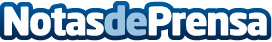 Alerta por el alto consumo de suplementos alimenticios en EspañaEl 30% de consumidores españoles toma algún tipo de suplemento alimentarioDatos de contacto:Comunicación Esneca910059731Nota de prensa publicada en: https://www.notasdeprensa.es/alerta-por-el-alto-consumo-de-suplementos_1 Categorias: Nacional Nutrición Consumo http://www.notasdeprensa.es